M R 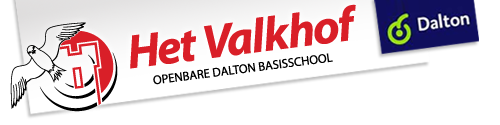 Notulen MR vergadering 8 mei 2018Notulist: JacinthaVoorzitter: ErikAanwezig: Erik, Marjan, Laura, Freerk, Nienke, Coos en Afke.Opening.Erik opent de vergadering.Mededelingen.Ingekomen stukken: Er is een info MR binnengekomen en een MR magazine. Jacintha deelt een aantal kopieën uit over formatieplan en het werkdrukakkoord.Teamnieuws/ directie: Hijko is vader geworden van een zoon genaamd Daan.Daltonvisitatie: We hebben een verlening van de Daltonlicentie gekregen voor 5 jaar. Aandachtspunt waar we de komende 5 jaar aan gaan werken is reflectie. De gesprekken met ouders, de leerlingenraad, directie, leerkrachten, bestuur en leerlingen waren positief. Het officiële verslag volgt nog. Ook volgt er nog een plan van aanpak waarin komt te staan wanneer we waar aan gaan werken als team mbt de reflectie.Open dag: Goed gevoel, gemoedelijk. Geslaagde dag!Terugblik: Notulen vorige vergadering.In de notulen staat dat de nieuwe keuken Van der Valk zal gaan heten dit moet zijn Van de Valk.Thema’s.Formatie 2018-2019: Dit punt is in beweging. Voor de meivakantie heeft er een teamvergadering plaats gevonden  waarin het effect van krimp op de formatie is besproken. En het werkdrukbudget is besproken. Komend schooljaar zullen de gelden voor het werkdrukbudget vrijkomen. Het schooljaar daarop zal dit budget verdubbeld worden. Wat er met dit budget gedaan wordt, wordt door het team ingevuld. De personeelsgeleding heeft hierbij instemmingsrecht. Er is een oproep gedaan aan het team om punten aan te dragen met ideeën voor de besteding van het budget. Hieruit kwam naar voren:Tijd administratief werk in piekperiodes: rapporten/ groepsplannen.Meer onderwijsondersteunend personeel. Bv. iemand die de administratie voor je doet.Meer vakleerkrachten.Meer inzet van digitale hulpmiddelen ter bestrijding van administratie.           De afgelopen jaren hebben we met meer formatie gedraaid  dan waar we recht op hadden. 	Coos deelt een optie voor een formatieplaatje uit en legt uit hoe het gesprek met de het 	bovenschools bestuur hierover is verlopen. Het komt er op neer dat wanneer we een deel 	van ons werkdrukbudget inleveren we kunnen draaien met kleinere klassen. Wat ook             meespeelt zijn de margedagen. Deze waren er de afgelopen jaren niet ivm overstap naar 	het 5 gelijke dagen model. Deze zullen er komend schooljaar wel weer zijn. Deze dagen 	kunnen deels ingezet worden om de werkdruk te verminderen. Het team zou een deel van	de dag een scholing kunnen volgen en de rest van de dag bv met plannen bezig kunnen zijn.	Binnen het team zal hier verder over gesproken worden.	Agendapunt werkdruk vervalt.	AST: We zijn over gegaan op het 5 gelijke dagen model. Tijdens deze overgang moest het 	“ verschil” in totaal aantal uren dat een kind in de onderbouw en in de bovenbouw moet 	draaien worden opgevangen. We hebben inmiddels aan deze verplichting voldaan. 	Pauzes: de pauzes blijven eerst zoals ze zijn.	Plein: Er wordt hard gewerkt aan het plein. Dit zal zeker enkele maanden/ jaren duren 	totdat het klaar is.	Hangjongeren: Er zal worden gekeken naar hekken. Jaarplanning maken voor MR vergaderjaar/ thema’s inbrengen.Erik zal een eerste opzet maken. We zullen dit de volgende vergadering bespreken. 	Agendapunt voor de volgende vergadering.Terugkoppeling GMR.Er zullen 3 directievacatures vrijkomen binnen OPON. Eerst zal er een interne rondeplaatsvinden vervolgens een externe.Het onderwerp thema avond is aan bod gekomen: volgend jaar workshops met andere scholen. Misschien 3 thema’s om de groepen vol te krijgen.Het bestuursformatieplan is gepresenteerd door Albert. Ook is het onderwerp werkdrukbudget aan de orde gekomen.Privacy en onderwijs: Suzan heeft een presentatie gegeven over de nieuwe wetgeving en de protocollen die hierbij horen. Vooruitblik.Punten voor de volgende vergadering:privacyjaarplanningwerkdrukpleingroepsindeling/ formatieterugkoppeling GMRErik sluit de vergadering.Actiepuntenlijst:Wat					Wie					Wanneer		Opzet jaarplanning en thema’sErikVoor de eerstvolgende vergadering